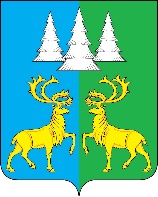 Ханты - Мансийский автономный округ – ЮграСоветский районАДМИНИСТРАЦИЯГОРОДСКОГО ПОСЕЛЕНИЯ КОММУНИСТИЧЕСКИЙП О С Т А Н О В Л Е Н И Е   «15» мая 2023 г.                	   	      	                                           № 93О внесении изменений в постановлениеАдминистрации г. п. Коммунистический от 22.11.2018г. № 281 «О  муниципальной программе «Развитие транспортной системы городского поселения Коммунистический»В соответствии с Бюджетным кодексом Российской Федерации, Федеральным законом от 06.10.2003 № 131-ФЗ «Об общих принципах организации местного самоуправления
в Российской Федерации», Уставом городского поселения Коммунистический, постановлением Администрации г. п. Коммунистический от 06.11.2018 № 253 «О модельной муниципальной программе г. п. Коммунистический, порядке формирования утверждения и реализации муниципальных программ г. п. Коммунистический», п о с т а н о в л я ю:1.   Внести изменения в  постановление Администрации г. п. Коммунистический от 22.11.2018г. № 281 «О  муниципальной программе «Развитие транспортной системы городского поселения Коммунистический», а именно:1.1 Приложение к постановлению изложить в новой редакции согласно приложению к настоящему постановлению.         2.   Опубликовать настоящее постановление в Бюллетене «Вестник» и разместить на официальном сайте органов местного самоуправления городского поселения Коммунистический.         3.   Настоящее постановление вступает в силу после его официального опубликования.         4.   Контроль исполнения настоящего постановления оставляю за собой.Глава городского поселения Коммунистический                               					                      Л.А. ВилочеваПриложение												   к постановлению Администрации 													         г. п. Коммунистический  от 15.05.2023г. № 93Муниципальная программа«Развитие транспортной системыгородского поселения Коммунистический»Паспортмуниципальной программы городского поселения Коммунистический  * Заполняется после утверждения муниципальной программы.Раздел 1.  «О стимулировании инвестиционной и инновационной деятельности, развитие конкуренции и негосударственного сектора экономики».1.1.Формирование благоприятной деловой среды.       Благоприятная деловая среда в сфере дорожного хозяйства и улучшение делового климата обеспечивается организацией процедуры оценки регулирующего воздействия принимаемых нормативных правовых актов на предмет наличия в них излишних административных барьеров для ведения предпринимательской деятельности.1.2. Инвестиционные проекты.Мероприятия муниципальной программы не предусматривают реализацию инвестиционных проектов.1.3.Развитие конкуренции.Мероприятия муниципальной программы не направлены на  принятие  мер по развитию конкуренции и содействию импортозамещению, а также реализации стандарта развития конкуренции.Раздел 2.  «Механизм реализации муниципальной программы».2.1. Программа реализуется в соответствии с законодательством Российской Федерации, Ханты-Мансийского автономного округа-Югры, муниципальными правовыми актами городского поселения Коммунистический.2.2. Финансирование мероприятий программы осуществляются  за счёт средств бюджета городского поселения Коммунистический, в пределах бюджетных ассигнований, утвержденных  решением Совета депутатов городского поселения Коммунистический о бюджете городского поселения Коммунистический.2.3. Реализация мероприятий программы осуществляется с соблюдением требований законодательства Российской Федерации о контрактной системе в сфере закупок товаров, работ, услуг для обеспечения государственных и муниципальных нужд.2.4. Ответственные исполнители муниципальной программы и должностные лица, ответственные  за формирование, утверждение и реализацию муниципальных программ:2.4.1. несут ответственность (дисциплинарную, гражданско-правовую и административную), в том числе за достижение целевых показателей муниципальной программы; своевременную и качественную реализацию муниципальной программы;2.4.2.  разрабатывают в пределах своих полномочий проекты муниципальных правовых актов городского поселения Коммунистический, необходимых для реализации муниципальной программы;2.4.3.  обеспечивают исполнение мероприятий муниципальной программы; 2.4.4. проводят мониторинг выполнения муниципальной программы и ежеквартально предоставляют главе городского поселения информацию о реализации муниципальной программы по форме согласно приложению 1 к настоящему Порядку, в срок до 10 числа месяца, следующего за отчетным кварталом; 2.4.5. ежегодно предоставляют в Уполномоченный орган отчет о реализации муниципальной программы в порядке, установленном распоряжением Администрации городского поселения Коммунистический; 2.4.5 ежегодно проводят оценку эффективности реализации муниципальной программы в порядке, установленном постановлением Администрации городского поселения Коммунистический;2.4.6. организуют размещение муниципальной программы в актуальной редакции, информации о реализации муниципальной программы на официальном сайте
городского поселения Коммунистический; на общедоступном информационном ресурсе стратегического планирования на информационно-телекоммуникационной сети «Интернет»2.4.7. направляют уведомления и предоставляют отчетность в Министерство экономического развития Российской Федерации посредством ГАИС «Управление».     2.5. Уполномоченный орган, при необходимости, вправе запрашивать
у ответственных исполнителей муниципальной программы дополнительную информацию
о реализации мероприятий муниципальной программы.2.6.   Соисполнители муниципальной программы:2.6.1. обеспечивают исполнение мероприятий муниципальной программы, соисполнителями которых они являются;2.6.2. несут ответственность за своевременную и качественную реализацию мероприятий муниципальной программы, соисполнителями которой они являются;2.6.3. представляют ответственному исполнителю муниципальной программы информацию о реализации муниципальной программы по форме согласно приложению
к настоящему Порядку, в срок до 5 числа месяца, следующего за отчетным кварталом;2.6.4. представляют ответственному исполнителю муниципальной программы информацию для проведения оценки эффективности реализации муниципальной программы, подготовки годового отчета о реализации муниципальной программы. Таблица 1                                                                                      Целевые показатели муниципальной программы  Общая протяжённость автомобильных дорог общего пользования местного значения (далее-автомобильных дорог) – 15,2   км. Форма № 3-ДГ (мо) «Сведения об автомобильных дорогах общего пользования местного значения  и искусственных сооружениях на них, находящихся в собственности муниципальных образований».Таблица 2 Перечень основных мероприятий муниципальной программыТаблица 3 Портфели проектов и проекты, направленные в том числе на реализацию национальных и федеральных проектов Российской Федерации*Примечание: *Заполняется при наличии портфелей проектов и проектов, направленных, в том числе на реализацию национальных и федеральных проектов Российской Федерации.Таблица 4 Характеристика основных мероприятий муниципальной программы, их связь с целевыми показателямиНаименование муниципальной программыРазвитие транспортной системы городского поселения КоммунистическийДата утверждения муниципальной программы (наименование и номер муниципального правового акта) *22.11.2018г. (Постановление Администрации г. п. Коммунистический № 281 «О муниципальной программе «Развитие транспортной системы городского поселения Коммунистический»)Разработчик муниципальной программыАдминистрация городского поселения КоммунистическийОтветственный исполнитель муниципальной программыАдминистрация городского поселения КоммунистическийСоисполнители муниципальной программы1. Финансово-экономическое отдел Администрации городского поселения Коммунистический (далее ФЭО)2. Правовой отдел  Администрации городского поселения КоммунистическийЦели муниципальной программы1. Обеспечение транспортной доступности и безопасности функционирования сети автомобильных дорог местного значения городского поселения Коммунистический2. Улучшение условий и комфортности проживания граждан, безопасного передвижения пешеходов и транспортных средств поселения в темное время суток.Задачи муниципальной программы1. Развитие и сохранность сети автомобильных дорог общего пользования местного значения.2.  Организация уличного освещения Основные мероприятия 1.Строительство, реконструкция, капитальный ремонт и ремонт автомобильных дорог общего пользования местного значения и искусственных сооружений на них.2. Содержание автомобильных дорог общего пользования местного значения;3.Содержание уличного освещения.Наименование портфеля проектов, проекта, направленных в том числе на реализацию в Советском районе национальных проектов (программ) Российской ФедерацииЦелевые показатели муниципальной программыУвеличение протяжённости автомобильных дорог общего пользования местного значения с твёрдым покрытием на 0,640 км Увеличение протяжённости автомобильных дорог с твёрдым покрытием, соответствующих нормативным требованиям на 0,640 км Прирост протяжённости автомобильных дорог, соответствующих нормативным требованиям в результате строительства, реконструкции на 0,640 км4. Прирост протяжённости автомобильных дорог, соответствующих нормативным требованиям в результате капитального ремонта и ремонта – на 3,875 км5.   Объем потребляемой электроэнергии, тыс. квт Сроки реализации муниципальной программы (разрабатывается на срок от трех лет)2019 - 2025 годы и на период до 2030 годаПараметры финансового обеспечения   муниципальной программы      Общий объем финансирования муниципальной программы составляет 51 591,0 тыс. руб., в том числе:2019 год – 4421,8 тыс. руб.;2020 год – 4282,4 тыс. руб.;2021 год – 4571,7 тыс. руб.;2022 год – 4837,7 тыс. руб.;2023 год – 5216,6 тыс. руб.;2024 год – 3261,6 тыс. руб.;2025 год – 3261,6 тыс. руб.;2026 –2030 годы – 21737,6 тыс. руб.Бюджет городского поселения Коммунистический  составляет 51 591,0 тыс. руб., в том числе:2019 год – 4421,8 тыс. руб.;2020 год – 4282,4 тыс. руб.;2021 год – 4571,7 тыс. руб.;2022 год – 4837,7 тыс. руб.;2023 год – 5216,6 тыс. руб.;2024 год – 3261,6 тыс. руб.;2025 год – 3261,6 тыс. руб.;2026 –2030 годы – 21737,6 тыс. руб.Параметры финансового обеспечения портфеля проектов, проекта, направленных в том числе на реализацию национальных проектов (программ) Российской Федерации, реализуемых в составе муниципальной программы№ показателяНаименование целевых показателейБазовый показатель на начало реализации муниципальной программыЗначения показателя по годамЗначения показателя по годамЗначения показателя по годамЗначения показателя по годамЗначения показателя по годамЗначения показателя по годамЗначения показателя по годамЗначения показателя по годамЦелевое значение показателя на момент окончания реализации муниципальной программы№ показателяНаименование целевых показателейБазовый показатель на начало реализации муниципальной программы2019  г.2020  г.2021 г.2022  г.2023  г.2024  г.2025  г.2026-2030 г.г.Целевое значение показателя на момент окончания реализации муниципальной программы1234567891011121.Протяжённость автомобильных дорог с твёрдым покрытием, км6,26,29,29,29,79,79,710,1510,71510,7152.Протяжённость автомобильных дорог с твёрдым покрытием, соответствующих нормативным требованиям, км6,26,29,29,29,79,79,710,1510,71510,7153.Прирост протяжённости автомобильных дорог, соответствующих нормативным требованиям в результате строительства, реконструкции, км------0,3100,330-0,6404.Прирост протяжённости автомобильных дорог, соответствующих нормативным требованиям в результате капитального ремонта и ремонта, км--3,0-0,5-0,1550,1550,5653,8755.Объем потребляемой электроэнергии, тыс. квт216,87217,0172,0114,6134,9172,0172,0172,0860,0172,0Номер основногомероприятияОсновные мероприятия муниципальной программы (их связь с целевыми показателями муниципальной программы)Основные мероприятия муниципальной программы (их связь с целевыми показателями муниципальной программы)Ответственный исполнитель/соисполнительИсточники финансированияФинансовые затраты на реализацию  (тыс. рублей)Финансовые затраты на реализацию  (тыс. рублей)Финансовые затраты на реализацию  (тыс. рублей)Финансовые затраты на реализацию  (тыс. рублей)Финансовые затраты на реализацию  (тыс. рублей)Финансовые затраты на реализацию  (тыс. рублей)Финансовые затраты на реализацию  (тыс. рублей)Финансовые затраты на реализацию  (тыс. рублей)Финансовые затраты на реализацию  (тыс. рублей)Финансовые затраты на реализацию  (тыс. рублей)Финансовые затраты на реализацию  (тыс. рублей)Финансовые затраты на реализацию  (тыс. рублей)Финансовые затраты на реализацию  (тыс. рублей)Номер основногомероприятияОсновные мероприятия муниципальной программы (их связь с целевыми показателями муниципальной программы)Основные мероприятия муниципальной программы (их связь с целевыми показателями муниципальной программы)Ответственный исполнитель/соисполнительИсточники финансированиявсегов том числев том числев том числев том числев том числев том числев том числев том числев том числев том числев том числев том числеНомер основногомероприятияОсновные мероприятия муниципальной программы (их связь с целевыми показателями муниципальной программы)Основные мероприятия муниципальной программы (их связь с целевыми показателями муниципальной программы)Ответственный исполнитель/соисполнительИсточники финансированиявсего2019 г.2019 г.2019 г.2020 г.2020 г.2021  г.2022 г.2023 г.2024 г.2025 г.2025 г.2026-2030 г.г.Задача 1  Развитие и сохранность сети автомобильных дорог общего пользования местного значенияЗадача 1  Развитие и сохранность сети автомобильных дорог общего пользования местного значенияЗадача 1  Развитие и сохранность сети автомобильных дорог общего пользования местного значенияЗадача 1  Развитие и сохранность сети автомобильных дорог общего пользования местного значенияЗадача 1  Развитие и сохранность сети автомобильных дорог общего пользования местного значенияЗадача 1  Развитие и сохранность сети автомобильных дорог общего пользования местного значенияЗадача 1  Развитие и сохранность сети автомобильных дорог общего пользования местного значенияЗадача 1  Развитие и сохранность сети автомобильных дорог общего пользования местного значенияЗадача 1  Развитие и сохранность сети автомобильных дорог общего пользования местного значенияЗадача 1  Развитие и сохранность сети автомобильных дорог общего пользования местного значенияЗадача 1  Развитие и сохранность сети автомобильных дорог общего пользования местного значенияЗадача 1  Развитие и сохранность сети автомобильных дорог общего пользования местного значенияЗадача 1  Развитие и сохранность сети автомобильных дорог общего пользования местного значенияЗадача 1  Развитие и сохранность сети автомобильных дорог общего пользования местного значенияЗадача 1  Развитие и сохранность сети автомобильных дорог общего пользования местного значенияЗадача 1  Развитие и сохранность сети автомобильных дорог общего пользования местного значенияЗадача 1  Развитие и сохранность сети автомобильных дорог общего пользования местного значенияЗадача 1  Развитие и сохранность сети автомобильных дорог общего пользования местного значения1.1.Строительство, реконструкция, капитальный ремонт и ремонт автомобильных дорог общего пользования местного значения и искусственных сооружений на них.(1,2,3,4)Строительство, реконструкция, капитальный ремонт и ремонт автомобильных дорог общего пользования местного значения и искусственных сооружений на них.(1,2,3,4)Администрация г. п.   КоммунистическийВсего4397,60,00,00,00,00,00,00,01660,00,00,00,02737,61.1.Строительство, реконструкция, капитальный ремонт и ремонт автомобильных дорог общего пользования местного значения и искусственных сооружений на них.(1,2,3,4)Строительство, реконструкция, капитальный ремонт и ремонт автомобильных дорог общего пользования местного значения и искусственных сооружений на них.(1,2,3,4)Администрация г. п.   КоммунистическийБюджет городского поселения Коммунистический4397,60,00,00,00,00,00,00,01660,00,00,00,02737,61.1.1. Строительство и  реконструкция   автомобильной дороги   ул. Тюменская (1,2,3) Строительство и  реконструкция   автомобильной дороги   ул. Тюменская (1,2,3)Администрация г. п.   Коммунис-тическийБюджет городского поселения Коммунистический0,00,00,00,00,00,00,00,00,00,00,00,00,01.1.2. Строительство и   реконструкция  автомобильной дороги    ул. Обская (1,2,3) Строительство и   реконструкция  автомобильной дороги    ул. Обская (1,2,3)Администрация г. п.   Коммунис-тическийБюджет городского поселения Коммунистический0,00,00,00,00,00,00,00,00,00,00,00,00,01.1.3 Капитальный ремонт   автомобильной дороги  ул. Лесорубов (1,2,4) Капитальный ремонт   автомобильной дороги  ул. Лесорубов (1,2,4)Администрация г. п.   Коммунис-тическийБюджет городского поселения Коммунистический0,00,00,00,00,00,00,00,00,00,00,00,00,01.1.4. Капитальный ремонт  автомобильной дороги   ул. Дружбы (1,2,4) Капитальный ремонт  автомобильной дороги   ул. Дружбы (1,2,4)Администрация г. п.   Коммунис-тическийБюджет городского поселения Коммунистический0,00,00,00,00,00,00,00,00,00,00,00,00,01.1.5. Капитальный ремонт   автомобильных дорог   г.п. Коммунистический (1,2,4) Капитальный ремонт   автомобильных дорог   г.п. Коммунистический (1,2,4)Администрация г. п.   Коммунис-тическийБюджет городского поселения Коммунистический2737,60,00,00,00,00,00,00,00,00,00,00,02737,61.1.6. Ремонт дорожного полотна автомобильной дороги по ул. Обская в г.п. Коммунистический (1,2,3) Ремонт дорожного полотна автомобильной дороги по ул. Обская в г.п. Коммунистический (1,2,3)Администрация г. п.   Коммунис-тическийБюджет городского поселения Коммунистический1660,00,00,00,00,00,00,00,01660,00,00,00,00,01.2 Содержание автомобильных дорог общего пользования местного значения  Содержание автомобильных дорог общего пользования местного значения  Администрация г. п.   Коммунис-тическийВсего33429,62967,42967,42967,42793,72793,73755,64000,12972,62970,12970,12970,111000,01.2 Содержание автомобильных дорог общего пользования местного значения  Содержание автомобильных дорог общего пользования местного значения  Администрация г. п.   Коммунис-тическийБюджет городского поселения Коммунистический33429,62967,42967,42967,42793,72793,73755,64000,12972,62970,12970,12970,111000,0Итого по задаче 1Итого по задаче 1Итого по задаче 1Всего37827,22967,42967,42967,42793,72793,73755,64000,14632,62970,12970,12970,113737,6Итого по задаче 1Итого по задаче 1Итого по задаче 1Бюджет городского поселения Коммунистический37827,22967,42967,42967,42793,72793,73755,64000,14632,62970,12970,12970,113737,6Задача 2. .  Организация уличного освещенияЗадача 2. .  Организация уличного освещенияЗадача 2. .  Организация уличного освещенияЗадача 2. .  Организация уличного освещенияЗадача 2. .  Организация уличного освещенияЗадача 2. .  Организация уличного освещенияЗадача 2. .  Организация уличного освещенияЗадача 2. .  Организация уличного освещенияЗадача 2. .  Организация уличного освещенияЗадача 2. .  Организация уличного освещенияЗадача 2. .  Организация уличного освещенияЗадача 2. .  Организация уличного освещенияЗадача 2. .  Организация уличного освещения2.1. 2.1. Содержание уличного освещения (5)Администрация г. п.   Коммунис-тическийВсего13763,81454,41454,41454,41488,71488,7816,1837,6584,0291,5291,5291,58000,02.1. 2.1. Содержание уличного освещения (5)Администрация г. п.   Коммунис-тическийБюджет городского поселения Коммунистический13763,81454,41454,41454,41488,71488,7816,1837,6584,0291,5291,5291,58000,02.1.12.1.1оплата договоров  потребления электроэнергии  уличного освещенияАдминистрация г. п.   Коммунис-тическийБюджет городского поселения Коммунистический13763,81454,41454,41454,41488,71488,7816,1837,6584,0291,5291,5291,58000,0Итого по задаче 2Итого по задаче 2Итого по задаче 2Всего13763,81454,41454,41454,41488,71488,7816,1837,6584,0291,5291,5291,58000,0Итого по задаче 2Итого по задаче 2Итого по задаче 2Бюджет городского поселения Коммунистический13763,813763,81454,41488,71488,7816,1816,1837,6584,0291,5291,5291,58000,0 Всего по муниципальной  программе: Всего по муниципальной  программе: Всего по муниципальной  программе:Всего51591,051591,04421,84282,44282,44571,74571,74837,75216,63261,63261,63261,621737,6 Всего по муниципальной  программе: Всего по муниципальной  программе: Всего по муниципальной  программе:Бюджет городского поселения Коммунистический51591,051591,04421,84282,44282,44571,74571,74837,75216,63261,63261,63261,621737,6В том числе:В том числе:В том числе: Инвестиции в объекты муниципальной собственности (за исключением инвестиций в   объекты муниципальной   собственности по проектам, портфелям проектов)  Инвестиции в объекты муниципальной собственности (за исключением инвестиций в   объекты муниципальной   собственности по проектам, портфелям проектов)  Инвестиции в объекты муниципальной собственности (за исключением инвестиций в   объекты муниципальной   собственности по проектам, портфелям проектов) Всего Инвестиции в объекты муниципальной собственности (за исключением инвестиций в   объекты муниципальной   собственности по проектам, портфелям проектов)  Инвестиции в объекты муниципальной собственности (за исключением инвестиций в   объекты муниципальной   собственности по проектам, портфелям проектов)  Инвестиции в объекты муниципальной собственности (за исключением инвестиций в   объекты муниципальной   собственности по проектам, портфелям проектов) Бюджет ХМАО - Югры Инвестиции в объекты муниципальной собственности (за исключением инвестиций в   объекты муниципальной   собственности по проектам, портфелям проектов)  Инвестиции в объекты муниципальной собственности (за исключением инвестиций в   объекты муниципальной   собственности по проектам, портфелям проектов)  Инвестиции в объекты муниципальной собственности (за исключением инвестиций в   объекты муниципальной   собственности по проектам, портфелям проектов) Бюджет городского поселения Коммунистический Прочие расходы Прочие расходы Прочие расходыВсего Прочие расходы Прочие расходы Прочие расходыБюджет городского поселения Коммунистический№ п/пНаименование портфеля проектов, проекта Наименование проекта или мероприятияОтветственный исполнительНомер основного мероприятияЦели Срок реализацииИсточники финансирования Параметры финансового обеспечения, тыс. рублейПараметры финансового обеспечения, тыс. рублейПараметры финансового обеспечения, тыс. рублейПараметры финансового обеспечения, тыс. рублейПараметры финансового обеспечения, тыс. рублейПараметры финансового обеспечения, тыс. рублейПараметры финансового обеспечения, тыс. рублейПараметры финансового обеспечения, тыс. рублей№ п/пНаименование портфеля проектов, проекта Наименование проекта или мероприятияОтветственный исполнительНомер основного мероприятияЦели Срок реализацииИсточники финансирования 2019 год2020год2021год2022год2023год2024год2025год2026-2030годы12345678910111213141516№п\п                                                                                Основные мероприятия                                                                                Основные мероприятия                                                                                Основные мероприятияНаименование целевого показателя№п\пНаименованиеСодержание (направления расходов)Реквизиты муниципального правового акта, наименование портфеля проектов (проекта)*Наименование целевого показателя12345Цели 1. Обеспечение транспортной доступности и безопасности  функционирования сети автомобильных дорог местного значения городского поселения КоммунистическийЦели 1. Обеспечение транспортной доступности и безопасности  функционирования сети автомобильных дорог местного значения городского поселения КоммунистическийЦели 1. Обеспечение транспортной доступности и безопасности  функционирования сети автомобильных дорог местного значения городского поселения КоммунистическийЦели 1. Обеспечение транспортной доступности и безопасности  функционирования сети автомобильных дорог местного значения городского поселения КоммунистическийЦели 1. Обеспечение транспортной доступности и безопасности  функционирования сети автомобильных дорог местного значения городского поселения КоммунистическийЗадача 1. Развитие и сохранность сети автомобильных дорог общего пользования местного значенияЗадача 1. Развитие и сохранность сети автомобильных дорог общего пользования местного значенияЗадача 1. Развитие и сохранность сети автомобильных дорог общего пользования местного значенияЗадача 1. Развитие и сохранность сети автомобильных дорог общего пользования местного значенияЗадача 1. Развитие и сохранность сети автомобильных дорог общего пользования местного значения1.1Строительство, реконструкция, капитальный ремонт и ремонт автомобильных дорог общего пользования местного значения и искусственных сооружений на них.Развитие и улучшение параметров сети автомобильных дорог общего пользования местного значения. Обеспечение состояния сети автомобильных дорог общего пользования местного значения с твёрдым покрытием в соответствии с нормативными требованиямиФедеральный закон от 8 ноября 2007 года № 257-ФЗ «Об автомобильных дорогах и о дорожной деятельности в Российской Федерации и о внесении изменений в отдельные законодательные акты Российской Федерации»; Решение Думы Советского района  от 28.09.2012 г. №163 «О создании Дорожного фонда Советского района»Постановление Администрации городского поселения Коммунистический от 29.01.2015 г. № 6 «Об утверждении нормативов финансовых затрат на капитальный ремонт, ремонт и содержание автомобильных дорог общего пользования местного значения городского поселения Коммунистический и правил расчета размера ассигнований бюджета городского поселения Коммунистический на указанные цели»1.Увеличение протяжённости автомобильных дорог общего пользования местного значения с твёрдым покрытием,  км. Суммирование общей протяженности дорог с твёрдым покрытием и прироста протяженности дорог с твёрдым покрытием в результате строительства (реконструкции) за текущий год.2.Увеличение протяжённости автомобильных дорог с твёрдым покрытием, соответствующих нормативным требованиям, км.Суммирование протяжённости автомобильных дорог с твёрдым покрытием , соответствующих нормативным требованиям и прироста протяжённости автомобильных дорог , соответствующих нормативным требованиям в результате строительства, реконструкции, капитального ремонта и ремонта автомобильных дорог за текущий год3.Прирост протяжённости автомобильных дорог, соответствующих нормативным требованиям в результате строительства, реконструкции , км.Протяжённость построенных (реконструированных) автомобильных дорог  в текущем годПрирост протяжённости автомобильных дорог,Соответствующих нормативным требованиям в результате капитального ремонта , кмПротяжённость автомобильных дорог, капитально отремонтированных и отремонтированных за текущий год.1.2Содержание автомобильных дорог общего пользования местного значенияОбеспечение бесперебойного и безопасного функционирования сети автомобильных дорог общего пользования местного значения Федеральный закон от 8 ноября 2007 года № 257-ФЗ «Об автомобильных дорогах и о дорожной деятельности в Российской Федерации и о внесении изменений в отдельные законодательные акты Российской Федерации»; Решение Думы Советского района  от 28.09.2012 г. №163 «О создании Дорожного фонда Советского района»Постановление Администрации городского поселения Коммунистический от 29.01.2015 г. № 6 «Об утверждении нормативов финансовых затрат на капитальный ремонт, ремонт и содержание автомобильных дорог общего пользования местного значения городского поселения Коммунистический и правил расчета размера ассигнований бюджета городского поселения Коммунистический на указанные цели»1.Увеличение протяжённости автомобильных дорог общего пользования местного значения с твёрдым покрытием,  км. Суммирование общей протяженности дорог с твёрдым покрытием и прироста протяженности дорог с твёрдым покрытием в результате строительства (реконструкции) за текущий год.2.Увеличение протяжённости автомобильных дорог с твёрдым покрытием, соответствующих нормативным требованиям, км.Суммирование протяжённости автомобильных дорог с твёрдым покрытием , соответствующих нормативным требованиям и прироста протяжённости автомобильных дорог , соответствующих нормативным требованиям в результате строительства, реконструкции, капитального ремонта и ремонта автомобильных дорог за текущий год3.Прирост протяжённости автомобильных дорог, соответствующих нормативным требованиям в результате строительства, реконструкции , км.Протяжённость построенных (реконструированных) автомобильных дорог  в текущем годПрирост протяжённости автомобильных дорог,Соответствующих нормативным требованиям в результате капитального ремонта , кмПротяжённость автомобильных дорог, капитально отремонтированных и отремонтированных за текущий год.Цел. 2. Улучшение условий и комфортности проживания граждан, безопасного передвижения пешеходов и транспортных средств поселения в темное время суток.Цел. 2. Улучшение условий и комфортности проживания граждан, безопасного передвижения пешеходов и транспортных средств поселения в темное время суток.Цел. 2. Улучшение условий и комфортности проживания граждан, безопасного передвижения пешеходов и транспортных средств поселения в темное время суток.Цел. 2. Улучшение условий и комфортности проживания граждан, безопасного передвижения пешеходов и транспортных средств поселения в темное время суток.Цел. 2. Улучшение условий и комфортности проживания граждан, безопасного передвижения пешеходов и транспортных средств поселения в темное время суток.Задача 2. Организация уличного освещенияЗадача 2. Организация уличного освещенияЗадача 2. Организация уличного освещенияЗадача 2. Организация уличного освещенияЗадача 2. Организация уличного освещения2.1. Содержание уличного освещенияОбеспечение комфортного проживания населения, безопасного передвижения пешеходов и транспортных средств в темное время сутокФедеральный закон от 26.03.2003г. № 35-ФЗ "Об электроэнергетике" Объем потребляемой электроэнергии, тыс. квт